Low-Performing/Target Area(s)Research-based InstructionalStrategiesMatching Available ResourcesAuthenticAssessment Monitoring Student Learning+    -Gains or Losses?Did it work?Why or why not?Professional DevelopmentPlan for All Team MembersSMART Goal 1:Specific, low-scoring skill or standards to improve: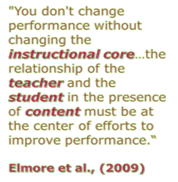 SMART Goal 2:Specific, low-scoring skill or standards to improve: